Haut du formulaireRemarques et réclamation à inscrire au dos de la feuille et à transmettre au directeur de la compétition.Comité des Echecs du Bas-Rhin - Saison 2019/2020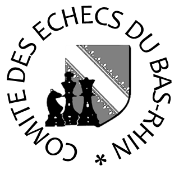 FEUILLE DE MATCHDIRECTEURSébastien PETER06 67 43 31 84 - equipes@echecs67.comCOMPETITIONRONDERONDEDATE : 13/10/19 LIEU : 0Interclubs : Départementale 2  Groupe 011CLUB AYANT LES BLANCS SUR LES ECHIQUIERS IMPAIRSCLUB AYANT LES BLANCS SUR LES ECHIQUIERS IMPAIRSCLUB AYANT LES BLANCS SUR LES ECHIQUIERS IMPAIRSCLUB AYANT LES BLANCS SUR LES ECHIQUIERS IMPAIRSCLUB AYANT LES BLANCS SUR LES ECHIQUIERS IMPAIRSSSCLUB AYANT LES NOIRS SUR LES ECHIQUIERS IMPAIRSCLUB AYANT LES NOIRS SUR LES ECHIQUIERS IMPAIRSCLUB AYANT LES NOIRS SUR LES ECHIQUIERS IMPAIRSCLUB AYANT LES NOIRS SUR LES ECHIQUIERS IMPAIRSCLUB AYANT LES NOIRS SUR LES ECHIQUIERS IMPAIRSSSSTOTALTOTALNOM et PrénomCode FFEEloEloRRNOM et PrénomCode FFEEloEloRRR1 B1 N2 N2 B3 B3 N4 N4 B5 B5 N6 N6 BGAIN : 1 - PERTE : 0 - NUL X (pas comptabilisé) - Forfait 0 ou -1 suivant le cas (cf règlement)GAIN : 1 - PERTE : 0 - NUL X (pas comptabilisé) - Forfait 0 ou -1 suivant le cas (cf règlement)GAIN : 1 - PERTE : 0 - NUL X (pas comptabilisé) - Forfait 0 ou -1 suivant le cas (cf règlement)GAIN : 1 - PERTE : 0 - NUL X (pas comptabilisé) - Forfait 0 ou -1 suivant le cas (cf règlement)GAIN : 1 - PERTE : 0 - NUL X (pas comptabilisé) - Forfait 0 ou -1 suivant le cas (cf règlement)GAIN : 1 - PERTE : 0 - NUL X (pas comptabilisé) - Forfait 0 ou -1 suivant le cas (cf règlement)GAIN : 1 - PERTE : 0 - NUL X (pas comptabilisé) - Forfait 0 ou -1 suivant le cas (cf règlement)GAIN : 1 - PERTE : 0 - NUL X (pas comptabilisé) - Forfait 0 ou -1 suivant le cas (cf règlement)GAIN : 1 - PERTE : 0 - NUL X (pas comptabilisé) - Forfait 0 ou -1 suivant le cas (cf règlement)GAIN : 1 - PERTE : 0 - NUL X (pas comptabilisé) - Forfait 0 ou -1 suivant le cas (cf règlement)GAIN : 1 - PERTE : 0 - NUL X (pas comptabilisé) - Forfait 0 ou -1 suivant le cas (cf règlement)GAIN : 1 - PERTE : 0 - NUL X (pas comptabilisé) - Forfait 0 ou -1 suivant le cas (cf règlement)GAIN : 1 - PERTE : 0 - NUL X (pas comptabilisé) - Forfait 0 ou -1 suivant le cas (cf règlement)GAIN : 1 - PERTE : 0 - NUL X (pas comptabilisé) - Forfait 0 ou -1 suivant le cas (cf règlement)Nom du Capitaine :Nom de l'Arbitre :Nom du Capitaine : SignatureSignatureSignature